 The Andy Gunn Foundation - “Train, Gain, Sustain” 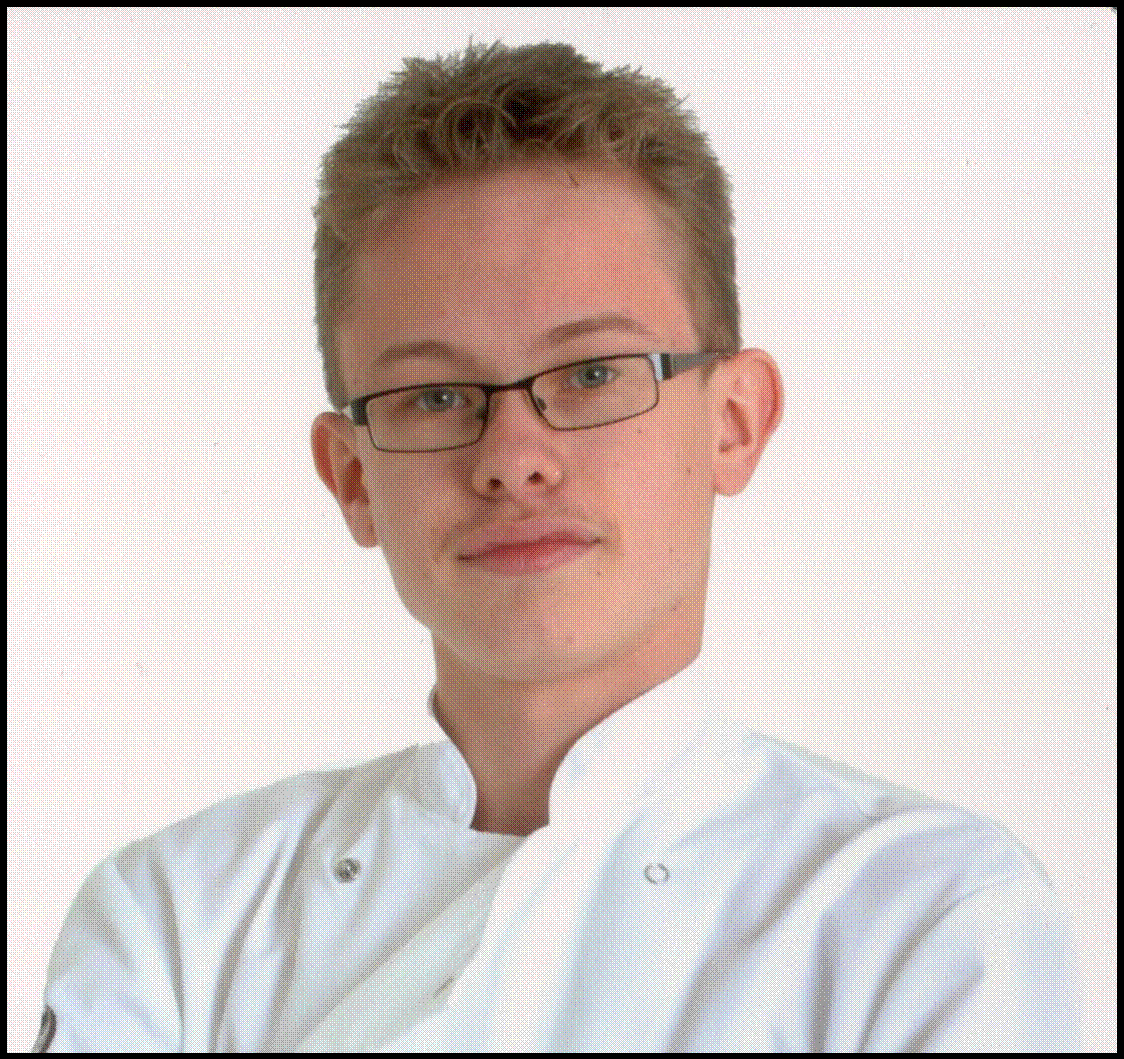 Sponsorship FormEvent Name								DateNameAddressPostcodeAmount £PaidTotal/Carried Over£